SMLOUVA O POSKYTOVÁNÍ SLUŽEB/v souladu s ustanovením S 1746 odst. 2 zákona č. 89/2012 Sb., občanský zákoník, ve znění pozdějších právních předpisů/ (dále jen „Smlouva ť) uzavřená níže uvedeného dne, měsíce a roku meziMultiSport Benefit, s.r.o.se sídlem Lomnického 1705/9, 140 00 Praha 4 IČO: 24715298 DIČ: CZ24715298 zastoupená panem Miroslavem Rechem číslo účtu: XXXXXXXXXXXXXXX zapsaná v obchodním rejstříku vedeném Městským soudem v Praze pod sp.zn. C 168281 (dále jen „Poskytovatel”)aNárodní muzeum se sídlem Václavské náměstí 1700/68, 110 00 Praha 1 — Nové Město IČO: 00023272 DIČ: CZ00023272 zastoupená panem PhDr. Michalem Lukešem, PhD.(dále jen „Klient”)(Poskytovatel a Klient dále každý jednotlivě také jako „Smluvní strana” a společně jako „Smluvní strany").VZHLEDEM K TOMU, ŽE:Poskytovatel je společností poskytující služby v oblasti zaměstnaneckých benefitů, zejména Programu MultiSport; aKlient má v úmyslu zajistit pro své zaměstnance a pro jejich rodinné příslušníky možnost účasti v Programu MultiSport;SE SMLUVNÍ STRANY DOHODLY TAKTO:S I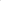 Definice1.I.	V této Smlouvě:Program MultiSport znamená souhrn služeb poskytovaných třetími osobami (partnery), které Poskytovatel umožňuje Uživatelům FKSP karty MultiSport čerpat po dobu trvání této Smlouvy (myšleno pouze vstupy do partnerských zařízení). Aktuální přehled partnerů akceptujících FKSP kartu MultiSport včetně jimi poskytovaných služeb je k dispozici na internetové stránce www.multisport.czSeznam znamená jmenný seznam Uživatelů předaný Klientem Poskytovateli v souladu s touto Smlouvou.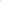  Uživatel znamená Zaměstnance, Doprovodnou osobu a/nebo Dítě, využívající FKSP kartu MultiSport a kteří jsou oprávněni k čerpání služeb v rámci Programu MultiSport, a to vše za podmínek stanovených touto Smlouvou.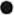 		Zaměstnanec znamená fyzickou osobu vykonávající pro Klienta práce v pracovním poměru nebo ve služebním poměru.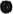 Doprovodná osoba znamená rodinného příslušníka Zaměstnance ve smyslu S 3 odst. 3 vyhlášky č. 114/2002 Sb., o fondu kulturních a sociálních potřeb, ve znění pozdějších předpisů uvedeného na Seznamu.		Dítě (Děti) znamená dítě (děti) Zaměstnance mladší patnácti (15) let uvedené na Seznamu.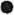 FKSP karta MultiSport znamená kartu vydanou Poskytovatelem opravňující Uživatele k čerpání služeb v rámci Programu MultiSport (dále jen „FKSP karta MultiSport”). FKSP kartu MultiSport nelze využít na nákup zboží nebo služeb.Zúčtovací období znamená kalendářní měsíc, v němž Poskytovatel umožní Uživatelům čerpání produktů a služeb v rámci Programu MultiSport v souladu s touto Smlouvou.Klientská zóna Poskytovatele znamená online rozhraní sloužící pro realizaci Programu MultiSport, zejména, nikoli však výlučně, pro účely správy portfolia objednávek nových Karet, přiřazení doprovodných Karet, aktivace starých Karet, deaktivace stávajících Karet a finanční přehled správy Karet (dále jen „klientská zóna”).Předmět SmlouvyNa základě této Smlouvy a za podmínek stanovených touto Smlouvou se Poskytovatel zavazuje poskytovat Klientovi službu spočívající ve zpřístupnění služeb zahrnutých do Programu MultiSport Uživatelům a Klient se zavazuje uhradit Poskytovateli za tuto službu odměnu.Poskytovatel vynaloží veškeré úsilí, aby byla zajištěna co nejvyšší kvalita služeb v rámci Programu MultiSport.Práva a povinnosti Poskytovatele3.1.	Poskytovatel umožní Uživatelům využívání služeb v rámci Programu MultiSport v termínu od 01.07.2022. Od tohoto dne je Klient povinen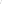 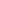 hradit Poskytovateli odměnu podle této Smlouvy.3.2. Jednotliví Uživatelé budou oprávněni čerpat výhody Programu MultiSport až po vydání Karty pro konkrétního Uživatele, přičemž Poskytovatel je povinen zajistit, aby byly všechny Karty na příslušné období Klientovi fyzicky doručeny na adresu jeho sídla nejpozději do posledního pracovního dne měsíce předcházejícího měsíci, za který má být služba v rámci Programu MultiSport poskytnuta. Za distribuci Karet konkrétním Uživatelům odpovídá Klient. Splněním doručovací povinnosti Poskytovatele podle věty první tohoto bodu je splněn jeho závazek umožnit Uživatelům začít čerpat výhody Programu MultiSport.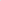 3.3. Klient tímto bere výslovně na vědomí a souhlasí, že Poskytovatel je oprávněn do Programu MultiSport zařadit další služby či z Programu MultiSport vyřadit stávající služby, a to bez omezení. Vyřadí-li Poskytovatel služby z Programu MultiSport v rozsahu větším než 20% oproti stavu ke dni podpisu této Smlouvy, je Klient oprávněn od této Smlouvy odstoupit.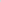 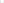 3.4.	Poskytovatel se zavazuje Uživatelům předávat veškeré relevantní informace o Programu MultiSport, a to prostřednictvím Klienta či napřímo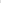 Uživatelům, má-li k tomu souhlas Klienta či příslušného Uživatele. Klient se zavazuje zajistit a zabezpečit, aby se každý Uživatel při objednání Karty seznámil s produktovými podmínkami FKSP katy MultiSport (Příloha č. 2 této Smlouvy). Pokud Uživatel poruší podmínky Programu MultiSport, má Poskytovatel právo vyloučit příslušného Uživatele z Programu MultiSport a povinnost informovat o tom Klienta.Práva a povinnosti Klienta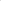 4.1.	Klient předá prostřednictvím klientské zóny Poskytovateli první Seznam Uživatelů zahrnutých do Programu MultiSport nejpozději do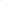 18.06.2022. Klient v Seznamu vyznačí, kteří Uživatelé jsou Zaměstnanci, Doprovodnými osobami či Dětmi, přičemž u Doprovodných osob a Dětí uvede, k jakému Zaměstnanci patří. U Dětí Klient uvede i měsíc a rok narození Dítěte. V případě prodlení Klienta s předáním Seznamu Uživatelů Poskytovateli bude termín dle ustanovení S 3 bod 3.1. této Smlouvy i termín předání Karet posunut o počet dnů odpovídající prodlení Klienta. Prodlení Klienta s předáním Seznamu nemá žádný vliv na povinnost hradit Poskytovateli odměnu podle této Smlouvy4.2. Klient je oprávněn předat Poskytovateli upravený Seznam pro další Zúčtovací období prostřednictvím klientské zóny, a to nejpozději do 18. dne měsíce předcházejícího dalšímu Zúčtovacímu období. Pokud však u Klienta dojde ke změně v Seznamu až po termínu uvedeném v předchozí větě z důvodu ukončení pracovněprávního vztahu zaměstnance Klienta, je Klient oprávněn předat Poskytovateli upravený Seznam ve lhůtě do posledního dne měsíce uvedeného v předchozí větě. Pokud Klient v této lhůtě upravený Seznam nedodá, použije se pro další Zúčtovací období poslední Seznam předaný Klientem Poskytovateli.4.3. Klient umožní každému Zaměstnanci maximálně jednu (1) FKSP kartu MultiSport pro Doprovodnou osobu a maximálně tři (3) Karty pro Děti. Dítě, které v průběhu účasti v Programu MultiSport dovrší věku patnáct let, může být přihlášeno pouze jako Doprovodná osoba / pokud nemá Zaměstnanec doposud nahlášenou jinou Doprovodnou osobu. Přestane-li Program MultiSport využívat konkrétní Zaměstnanec, znamená to zároveň ukončení účasti Doprovodné osoby i Dítěte takového Zaměstnance v Programu MultiSport.4.4. Klient se zavazuje neuvádět na Seznamu osoby, které nejsou Uživateli. Pokud osoba držící Kartu přestane být Uživatelem (zejména skutečnost, že daná osoba přestala být Zaměstnancem Klienta), je Klient povinen o takové skutečnosti informovat Poskytovatele, a to nejpozději do posledního dne příslušného Zúčtovacího období. V případě porušení povinnosti uvedené v tomto odstavci má Poskytovatel právo takového Uživatele z Programu MultiSport vyloučit.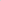 4.5. Klient prohlašuje, že jím zvolená varianta využití Programu MultiSport podle Přílohy č. 1 této Smlouvy odpovídá skutečnému stavu a zavazuje se, že taková varianta bude pravdivá po celou dobu platnosti Smlouvy. Klient je oprávněn žádat změnu zvolené varianty využití Programu MultiSport, a to formou písemného dodatku k této Smlouvě. V případě, že zvolená varianta nebude odpovídat skutečnému stavu a zvolená varianta bude v důsledku tohoto stavu nepravdivá a současně Klient nenavrhne Poskytovateli změnu této Smlouvy, má Poskytovatel právo XXXXXXXXXXXXXXXXXXXXXXXXXXXXXXXXXXXXXXXXXXXXXXXXXXXXXXXXXXXXXXXXXXXXXXXXXXXXXXXXXXXXXXXXXXXXXXXXXXXXXXXXXXXXXXXXXXXXXXXXXXXXXXXXXXXXXXXXXXXXXXXXXXXXXXXXXXXXXXXXXXXXXXXXXXXXXXXXXXXXXXXXXXXXXXXXXXXXXXXXXXXXXXXXXXXXXXXXXXXXXXXXXXXXXXXXXXXXXXXXXXXXXXXXXXXXXXXXXXXXXXXXXXXXXXXXXXXXXXXXXXXXXXXXXXXXXXXXXXXXXXXXXXXXXXXXXXXXXXXXXXXXXXXXXXXXXXXXXXXXXXXXXXXXXXXXXXXXXXXXXXXXXXXXXXXXX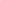 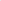 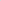 4.6.	Klient se zavazuje neobchodovat s FKSP kartami MultiSport, tj. nabízet je osobám, které se nemohou stát Uživateli za účelem dosažení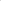 obohacení, a dále nedistribuovat, nepředávat a nepůjčovat Karty osobám, které nejsou Uživateli. V případě porušení jakékoli povinnosti uvedené v tomto odstavci má Poskytovatel právo xxxxxxxxxxxxxxxxxxxxxxxxxxxxxxxxxxxxxxxxxxxxxxxxxxxxxxxxxxxxxxxxxxxxxxxxxxxxxxxxxxxxxxxxxxxxxxxxxxxxxxxxxxxxxxxxxxxxxxxxxxxxxxxxxxxxxxxxxxxxxxxxxxxxxxxxxxxxxxxxxxxxxxxxxxxxxxxxxxxxxxxxxxxxxxxxxxxxxxxxxxxxxxxxxxxxxxxxxxxxxxxxxxxxxxxxxxxxxxxxxxxxxxxxxxxxxxxxxxxxxxxxxxxxxxxxxxxxxxxxxxxxxxxxxxxxxxxxxxxxxxxxxxxxxxxxxxxxxxxxxxxxxxxxxxxxxxxxxxxxxxxxxxxxxxxxxxxxxxxxxxxxxxxxxxxxxxxxxxxxxxxxxxxxxxxxxxxxxxxxxxxxxxxxxxxxxxxxxxxxxxxxxxxxxxxxxxxxxxxxxxxxxxxxxxxxxxxxxxxxxxxxxxxxxxxxxxxxxxxxxxxxxxxxxxxxxxxxxxxxxxxxxxxxxxxxxxxxxxxxxxxxxxxxxxxxxxxxxxxxxxxxxx4.7. V případě, že Klient provozuje vlastní sportoviště, které je nebo bude v budoucnosti zařazeno do sítě MultiSport, zavazuje se informovat všechny jim přihlášené Uživatele o skutečnosti, že s Kartou nesmí využívat služby sportoviště Klienta a zároveň je Klient povinen neumožnit těmto Uživatelům vstupy do svého sportoviště na Kartu. V případě porušení povinností uvedených v tomto odstavci má Poskytovatel právo od této Smlouvy odstoupit. Oznámení o odstoupení musí být učiněno písemně v listinné podobě, musív něm být uveden důvod odstoupení a musí být odesláno formou doporučeného dopisu s doručenkou. Odstoupení nabývá účinnosti dnem jeho doručení. Smluvní strany se dohodly, že odstoupení se považuje za doručené dnem doručení příslušné Smluvní straně a v případě, že příslušná Smluvní strana zásilku nepřevezme, tak uplynutím úložní doby stanovené držitelem poštovní licence.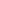 4,8. Pokud dojde k ukončení poskytování služeb podle této Smlouvy Klientovi či jakémukoli Uživateli z jakéhokoli důvodu, měl by Klient vyvinout maximální úsilí ke zničení všech Karet, na něž se takové ukončení vztahuje.4.9.	Klient se zavazuje poskytnout Poskytovateli součinnost při případné výměně Karet.Odměna a komunikace Smluvních stran5.1.	Klient se zavazuje hradit Poskytovateli odměnu za zpřístupnění Programu MultiSport dle této Smlouvy za příslušné Zúčtovací období (tj. měsíčně), a to v následující výši: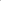 	5.1.1.	xxxxxxxxxxxxxxxxxxxxxxxxxxxxxxxxxxxxxxxxxxxxxxxxxxxxxxxxxxxxxxxxxxxxxxxxxxxxxxxxxxxxxxxxxxxxxxxxxxxxxxxxxxxxxx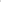 5.1.2.                xxxxxxxxxxxxxxxxxxxxxxxxxxxxxxxxxxxxxxxxxxxxxxxxxxxxxxxxxxxxxxxxxxxxxxxxxxxxxxxxxxxxxxxxxxxxxxxxxxxxxxxxxxxxxxxxxxxxxxxxxxx5.1.3.	xxxxxxxxxxxxxxxxxxxxxxxxxxxxxxxxxxxxxxxxxxxxxxxxxxxxxxxxxxxxxxxxxxxxxxxxxxxxxxxxxxxxxxxxxxxxxxxxxxxxxxxxxxxxxxxxxxxxxxxxxxxxxxxxx5.2. Pro vyloučení pochybností Smluvní strany sjednávají, že bez ohledu na zvolenou variantu podle Přílohy č. 1 hradí Klient Poskytovateli odměnu podle ustanovení S 5 bod 5.1 této Smlouvy v plné výši, tj. Zaměstnanec přímo Poskytovateli nehradí nic; případná úhrada Zaměstnance podle ustanovení S 5 bod 5.1 této Smlouvy je předmětem separátního vztahu Klienta a Zaměstnance.5.3. Na začátku každého Zúčtovacího Období vystaví Poskytovatel Klientovi fakturu na částku odměny sjednané dle ustanovení S 5 bod 5.1 této Smlouvy, a to za všechny Uživatele uvedené na Seznamu pro příslušné Zúčtovací období. Fakturu zašle Poskytovatel e-mailem na adresu uvedenou v ustanovení S 5 bod 5.6 této Smlouvy. Klient uhradí Poskytovateli odměnu do čtrnácti (14) dnů ode dne doručení faktury, a to na bankovní účet uvedený v předmětné faktuře. Faktura se považuje za uhrazenou okamžikem připsání fakturované částky na účet Poskytovatele.5.4. V případě, že Klient neuhradí odměnu za poskytování produktů a služeb v rámci Programu MultiSport do data splatnosti uvedeného na faktuře dle Smlouvy, má Poskytovatel právo zablokovat Klientem aktuálně držené Karty a nerealizovat objednávky na Karty v dalším Zúčtovacím období do doby, než dojde k uhrazení dlužné faktury a odblokování účtu Klienta. Dojde-li k blokaci Karet z důvodu nezaplacené faktury Klientem, je Klient povinen mimo dlužné částky uhradit také jednorázový poplatek 200 Kč (dále jen „poplatek”) za náklady spojené s administrací odblokování všech Karet. Do zaplacení dlužné faktury a poplatku nebudou Karty Poskytovatelem odblokovány. Nedojde-li Klientem po zablokování Karet k úhradě odměny dle této Smlouvy a poplatku bez zbytečného odkladu, je Poskytovatel oprávněn vypovědět tuto Smlouvu bez dodržení výpovědní doby, ke konci aktuálního Zúčtovacího období.5.5. Poskytovatel si vyhrazuje právo ke změně odměny, a to vždy jednou za kalendářní rok s tím, že takováto změna musí být písemně oznámena a oznámení doručeno Klientovi nejpozději do 31.10. každého roku s účinností pro následující kalendářní rok. Připouští se také elektronická forma oznámení na emailovou adresu kontaktní osoby Klienta s tím, že oznámení bude podepsáno elektronicky oprávněnými osobamijednajícími za Poskytovatele. V případě, že Klient se změnou odměny nesouhlasí, je oprávněn od Smlouvy odstoupit, a to s účinností ke dni předcházejícímu účinnosti změny výše odměny.5.6. Veškerá komunikace mezi Smluvními stranami týkající se změny kontaktních údajů bude vedena v písemné formě a doručena každé ze Smluvních stran Smlouvy osobně, doporučeným dopisem, kurýrem, nebo elektronickou poštou na korespondenční adresy Smluvních stran uvedené níže. Níže je uvedena i osoba pověřená jednou Smluvní stranou ke kontaktu s druhou Smluvní stranou. Smluvní strany pro účely korespondence dle této Smlouvy výslovně prohlašují, že požadavek písemné formy je dodržen i v případě komunikace prostřednictvím elektronické pošty (e-mailu), ledaže tato Smlouva či právní předpisy v konkrétním případě stanoví jinak.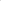 Změnu údajů je příslušná Smluvní strana povinna oznámit druhé Smluvní straně bez zbytečného odkladu; nicméně vždy nejméně 5 pracovních dnů před účinností dané změny.Korespondenční adresy:Klient: xxxxxxxxxxxxxxxxxxxAdresa: xxxxxxxxxxxxxxxxxxxxxxxxxxxxxxxxxxxxxxxxxxxxxxxxxxxxxxxxxxxxxxxxxxxxxxxxxxxxxxxxxxxxxxxxxxxxxxxxxxxxxxxxxxxxxxxxBankovní spojení: xxxxxxxxxxxxxxxxxxxxxxxxxxFakturační adresa pro elektronické faktury: xxxxxxxxxxxxxxxxxxxxxxxxxxxxxxxxxxxOsoba pověřená ke kontaktu s Poskytovatelem: xxxxxxxxxxxxxxxxxxxxxxxxxxxxxxxxxxxxxxxxxxxxxxxxxxxxxxxxxxxxxxxxxxxxxxxxxxxxxxxxxxxxxxxxxxxxxxxxxxxxxxxxxxxxxxxxxxxxxxxxxxxxxxxxxxxxxxxxxxxxxxxxxxxxxxxxxxxxxxxxPoskytovatel: MultiSport Benefit, s.r.o.Adresa: xxxxxxxxxxxxxxxxxxxxxxxxxxxxxxxxxxxxxxxxxxxxxxxxxxxxxxxxxxxxxxxxxxxxxxxxxxxxxxxOsoba pověřená ke kontaktu s Klientem: xxxxxxxxxxxxxxxxxxxxxxxxxxxxxxxxxxxxxxxxxxxxxxxxxxxxxxxxxxxxxxxxxxxxxxxxxxxxxxxxxDoba platnosti ukončení Smlouvy6.1.	Smlouva se uzavírá na dobu neurčitou a nabývá platnosti dnem jejího podpisu oběma smluvními stranami a účinnosti dnem uveřejnění v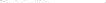 registru smluv v souladu se zákonem č. 340/2015 Sb., o zvláštních podmínkách účinnosti některých smluv, uveřejňování těchto smluv a o registru smluv (zákon o registru smluv).6.2. Kterákoliv Smluvní strana je oprávněna tuto Smlouvu písemně vypovědět bez uvedení důvodu. Výpovědní doba činí 1 měsíc a počíná běžet prvního dne měsíce následujícího po doručení výpovědi druhé Smluvní straně. Výpověď musí být odeslána formou doporučeného dopisus doručenkou. Smluvní strany se dohodly, že výpověď se považuje za doručenou dnem doručení příslušné Smluvní straně a v případě, že příslušná smluvní strana zásilku nepřevezme, tak uplynutím úložní doby stanovené držitelem poštovní licence.Ochrana osobních údajů7.1. Poskytovatel i Klient se zavazují plnit právní požadavky a povinnosti v souladu s nařízením Evropského parlamentu a Rady (EU) 2016/679 ze dne 27. dubna 2016 0 ochraně fyzických osob v souvislosti se zpracováním osobních údajů a o volném pohybu těchto údajů a o zrušení směrnice 95/46/ES (obecné nařízení o ochraně osobních údajů) (dále jen „GDPR") a zákonem č. 110/2019 Sb. o zpracování osobních údajů ve znění pozdějších předpisů v souvislosti se svojí činností při plnění Smlouvy. Poskytovatel i Klient se současně zavazují, že budou při plnění této Smlouvy, postupovat i v souladu s právními předpisy či závaznými pravidly, která případně dále budou na úrovni Evropské unie nebo v České republice přijaty za účelem provedení nebo adaptace tohoto nařízení, Smluvní strany se zavazují poskytnout si v této souvislosti veškerou potřebnou součinnost.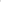 7.2. Tímto ustanovením se proto upravují vztahy mezi Klientem a Poskytovatelem, jakožto nezávislými správci osobních údajů, v souvislosti s předáním osobních údajů Uživatelů ze strany Klienta k jejich zpracování Poskytovateli za účelem poskytování produktů a služeb Programu MultiSport. Ustanoveními tohoto S 7 není dotčeno zpracování osobních údajů prováděné Klientem nebo Poskytovatelem jako správci mimo režim této Smlouvy.7.3. Osobním údajem se pro účely této Smlouvy rozumí jakákoliv informace týkající se Uživatelů a vymezená v čl. 4 odst. 1 GDPR. Klient bere na vědomí, že pro účely realizace Programu MultiSport Poskytovatel zpracovává podle této Smlouvy osobní údaje Uživatelů v následujícím rozsahu:jméno a příjmení fyzické osoby, příp. i další doplňující údaj který byl ve formuláři zadaný (např. ID zaměstnance);měsíc a rok narození u Dítěte;údaje související s využíváním FKSP karty MultiSport — číslo Karty, četnost využití Karty, navštívená zařízení, zvolené službya případně další kontaktní údaje jako např. email, v závislosti od způsobu přihlášení do Programu MultiSport.Účelem zpracování osobních údajů Uživatelů Poskytovatelem dle této Smlouvy je umožnění realizace Programu MultiSport, využívání sjednaných nepeněžitých sportovních benefitů, vydání FKSP karty MultiSport a správy jejího životního cyklu, využívání FKSP karty MultiSport včetně využívání služeb zpřístupněných výhradně držiteli FKSP karty MultiSport, a dále plnění fakturačních a statistických povinností Poskytovatele,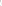 Za účelem získání a zpracování osobních údajů Uživatelů byla Poskytovatelem vytvořena klientská zóna. Klientovi bude pro přihlášení se do klientské zóny přiděleno specifické přihlašovací jméno a heslo ze strany Poskytovatele.Klient je povinen zajistit, že k předání osobních údajů Uživatelů v rozsahu uvedeném v S 7 bod 7.3 písm. (a), (b) a (d) této Smlouvy Poskytovateli k jejich dalšímu zpracování za účely uvedenými v S 7 bod 7.4 této Smlouvy disponuje platným právním titulem, a to dohodou s Uživatelem o poskytnutí takového firemního benefitu, popřípadě jeho souhlasem s takovým zpracováním. Poskytovatel je v této souvislosti povinen zajistit, že Uživatelé budou informování ohledně zpracování jejich osobních údajů Poskytovatelem a ohledně jejich práv, a to prostřednictvím informačního dokumentu, který předá Uživatelům společně s příslušnou kartou (Příloha č. 3 této Smlouvy).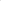 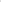 Strany se zavazují, že bude-li to třeba, poskytnou si vzájemně veškerou součinnost při styku a jednáních s Úřadem pro ochranu osobních údajů a se subjekty údajů, či jinými subjekty, kterých se zpracování údajů týká a vynaloží veškeré úsilí na odstranění protiprávního stavu ve vztahu ke zpracovávaným údajům dle této Smlouvy, a to neprodleně poté, co taková skutečnost nastane.Závěrečná ustanovení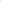 Následující přílohy ke Smlouvě tvoří její nedílnou součást:	Příloha č. 1	„Varianty využití Programu MultiSport”	Příloha č. 2	„Produktové podmínky FKSP karty MultiSportďt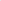 	Příloha č. 3	„Vzor informace o zpracování osobních údajů"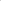 Smluvní strany se dohodly, že:výše ceny za zpřístupnění Programu MultiSport pro Uživatele uvedená v ustanovení S 5 bod 5.1. této Smlouvy, výše smluvních pokut uvedených v ustanovení S 4.5. a S 4.6 této Smlouvy,  modely financování Programu MultiSport specifikované v příloze č. 1 této Smlouvy, která tvoří její nedílnou součást,  tvoří obchodní tajemství ve smyslu S 504 Občanského zákoníku, a zavazují se zajišťovat jeho utajení a odpovídajícím způsobem jej chránit. Pro vyloučení pochybností Smluvní strany prohlašují, že jiné skutečnosti uvedené v této Smlouvě a jejich přílohách, než skutečnosti uvedené výše v tomto bodu nepovažují za obchodní tajemství ve smyslu S 504 Občanského zákoníku.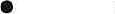 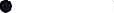 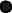 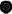 Tato Smlouva může být měněna či doplňována pouze písemnou dohodou obou Smluvních stran, a to formou písemných a vzestupně číslovaných dodatků včetně elektronické formy podepsané kvalifikovaným elektronickým podpisem nebo elektronickým podpisem prostřednictvím aplikace (Signi, DocuSign, apod.), není-li výslovně sjednáno jinak. Jestliže kdykoli během platnosti této Smlouvy dojde k nemožnosti plnění této Smlouvy ze strany Poskytovatele vlivem mimořádných nepředvídatelných a nepřekonatelných překážek vzniklých nezávisle na vůli Poskytovatele (zejména epidemie, živelní katastrofa apod., dále jen „vyšší moc"), je Poskytovatel povinen bezodkladně písemně informovat Klienta a prokázat souvislost mezi vyšší mocí a nemožností plnění, jinak se vyšší moci nemůže domáhat. Pokud je vyšší moc prokázána, není Poskytovatel v důsledku svého neplnění Smlouvy v prodlení, a to po celou dobu trvání souvislosti mezi vyšší mocí a nemožností plnění. Platba faktur ze strany Klienta je po celou dobu trvání souvislosti mezi vyšší mocí a nemožností plnění pozastavena a nárok na odměnu dle S 5 Poskytovateli během této doby nevzniká. Pro vyloučení pochybností, současná pandemie covid19 a související opatření budou pro účely této Smlouvy považována za událost vyšší moci.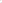 Pokud by některé z ustanovení této Smlouvy bylo později shledáno neplatným, nemá tato skutečnost vliv na platnost ostatních ustanovení této Smlouvy, pokud Smlouva při vypuštění tohoto ustanovení obstojí. Smluvní strany se v takovém případě zavazují bez zbytečného odkladu neplatné ustanovení nahradit ustanovením platným, s obsahem obdobným a vyhovujícím účelu Smlouvy.Tato Smlouva se řídí právním řádem České republiky, zejména občanským zákoníkem. Možnosti využívání FKSP karty MultiSport jsou nastaveny v souladu s vyhláškou č. 114/2002 Sb., o fondu kulturních potřeb, ve znění pozdějších předpisů, a to zejména S 9 této vyhlášky.Tato Smlouva byla vyhotovena ve dvou stejnopisech v českém jazyce, z nichž Poskytovatel obdrží jeden (1) stejnopis a Klient dva (2x) stejnopisy.Smluvní strany prohlašují, že se s textem Smlouvy seznámily, obsahu porozuměly, a že tato Smlouva vyjadřuje jejich vážnou a svobodnou vůii, souhlasí s ní a na důkaz toho připojují své podpisy.V Praze dne 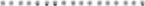 …………………………………………………………….                                                                                    …………………………………………………………………………..
MultiSport Benefit                                                                                                                                                                  Národní muzeumPříloha č. 1Varianty využití Programu MultiSport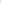 Smluvní strany se dohodly, že odměna sjednaná v ustanovení S 5 bod. 5.1. Smlouvy je platná pouze při splnění jedné z následujících variant zvolených Klientem (doplněné a označené X):xxxxxxxxxxxxxxxxxxxxxxxxxxxxxxxxxxxxxxxxxxxxxxxxxxxxxxxxxxxxxxxxxxxxxxxxxxxxxxxxxxxxxxxxxxxxxxxxxxxxxxxxxxxxxxxxxxxxxxxxxxxxxxxxxxxxxxxxxxxxxxxxxxxxxxxxxxxxxxxxxxxxxxxxxxxxxxxxxxxxxxxxxxxxxxxxxxxxxxxxxxxxxxxxxxxxxxxxxxxxxxxxxxxxxxxxxxxxxxxxxxxxxxxxxxxxxxxxxxxxxxxxxxxxxxxxxxxxxxxxxxxxxxxxxxxxxxxxxxxxxxxxxxxxxxxxxxxxxxxxxxxxxxxxxxxxxxxxxxxxxxxxxxxxxxxxxxxxxxxxxxxxxxxxxxxxxxxxxxxxxxxxxxxxxxxxxxxxxxxxxxxxxxxxxxxxxxxxxxxxxxxxxxxxxxxxxxxxxxxxxxxxxxxxxxxxxxxxxxxxxxxxxxxxxxxxxxxxxxxxxxxxxxxxxxxxxxxxxxxxxxxxxxxxxxxxxxxxxxxxxxxxxxxxxxxxxxxxxxxxxxxxxxxxxxxxxxxxxxxxxxxxxxxxxxxxxxxxxxxxxxxxxxxxxxxxxxxxxxxxxxxxxxxxxxxxxxxxxxxxxxxxxxxxxxxxxxxxxxxxxxxxxxxxxxxxxxxxxxxxxxxxxxxxxxxxxxxxxxxxxxxxxxxxxxxxxxxxxxxxxxxxxxxxxxxxxxxxxxxxxxxxxxxxxxxxxxxxxxxxxxxxxxxxxxxxxxxxxxxxxxxxxxxxxxxxxxxxxxxxxxxxxxxxxKlient se zavazuje, že nebude zpřístupňovat Program MultiSport jiným způsobem, než který je uveden v této Smlouvě. V případě porušení těchto povinností je Poskytovatel oprávněn od této Smlouvy odstoupit.Příloha č.2Produktové podmínky FKSP karta MultiSport platné od 01.10.2020Základní terminologieFKSP karta MultiSport (dále jen „Karta”). nepřenosný identifikátor, který je vázaný na konkrétní osobu v podobě zaměstnance, nebo jeho rodinného příslušníka.Klient (dále jen „Zaměstnavatel”): Subjekt, který hospodaří s Fondem kulturních a sociálních potřeb a odebírá dle smluvního závazku Kartu. Tyto Karty předává svým zaměstnancům, případně rodinným příslušníkům daného zaměstnance.Držitel karty: Zaměstnanec, který disponuje Kartou, prostřednictvím svého Zaměstnavatele. Případně rodinný příslušník zaměstnance, který prostřednictvím zaměstnance získá a drží Kartu.Partner: Tělovýchovné a sportovní a relaxační zařízení, které akceptuje Kartu.Partnerská síť: Seznam Partnerů, který obsahuje výhradně služby, které splňují parametry a charakter, který je uveden výše v definici partnera. FKSP karta MultiSport umožnuje pouze vstup do zařízení v celé síti, která akceptuje Kartu, nelze ji využít na nákup zboží nebo služeb. Aktuální přehled partnerů akceptujících Kartu je k dispozici na www.multisport.cz.Podmínky užívání KartyKartu je nutné plně nebo příspěvkem hradit prostřednictvím zdrojů z Fondu kulturních a sociálních potřeb (FKSP)Možnosti využívání Karty je plně v souladu s vyhláškou č. 114/2002 Sb., o fondu kulturních a sociálních potřeb, ve znění pozdějších předpisů.Kartu lze získat pouze přes svého zaměstnavatele prostřednictvím firmy MultiSport Benefit, s.r.o.Karta je vystavena na jméno, je nepřenosná a nesmí být zpřístupňována jiným osobám.Kartu lze využít každý den k jednomu bezplatnému vstupu v síti sportovišť programu FKSP karta MultiSport.Zaměstnanec má možnost vedle své Karty požádat ještě o vydání jedné doprovodné Karty pro rodinného příslušníka staršího 15 let a až o tři Karty dětské pro své děti do 15 let (přičemž platnost dětské karty automaticky končí k poslednímu kalendářnímu dni v měsíci, ve kterém dítě dovrší 15 let). Tyto doprovodné a dětské Karty není nutné financovat fondem FKSP. Zrušením hlavní zaměstnanecké Karty ztrácí uživatel nárok na Karty doprovodné i dětské. Stejné pravidlo je uplatněno i pro vydání karet, kdy bez Karty zaměstnanecké není možné vydat Karty dětské a doprovodnou.Před využitím služeb ve sportovních a relaxačních centrech je Držitel karty povinen na recepci pokaždé předložit Kartu a osobní doklad. Karta je platná pouze po předložení osobního dokladu se jménem a fotografií (občanský průkaz, řidičský průkaz, firemní identifikátor, aj.). Uživatel dětské karty se na sportovišti prokazuje průkazem pojištěnce.V případě pronájmu kurtu 2 až 4 osobami (raketové sporty — squash, badminton, tenis, ricochet, stolní tenis), kde minimálně 2 osoby vlastní Kartu, je kurt plně hrazen. Pokud Kartu vlastní pouze 1 uživatel, ostatní uživatelé hradí zbytek, tj. % kurtu přímo partnerovi. V případě pronájmu kurtu na beach volejbal se Karta rovná % ceny kurtu/hod. Pokud je ve skupině menší počet Karet než čtyři, zbytek doplácejí osoby bez karty. V případě pronájmu bowlingové dráhy se Karta rovná % ceny dráhy/hod. Pokud je ve skupině menší počet karet než čtyři, zbytek doplácejí osoby bez karty.Pracovník MultiSport Benefit s.r.o. (Kontrolor) nebo pověřený pracovník partnera jsou oprávněni ověřovat Karty náhledem do osobního dokladu a odebrat kartu užívanou v rozporu s jejím určením a s Podmínkami užívání Karty. Tímto dochází k okamžitému ukončení platnosti karty. O odebrání Karty bude MultiSport Benefit s.r.o. bez zbytečného odkladu informovat Zaměstnavatele, Za takto odebranou Kartu bude účtován celý běžný poplatek za kalendářní měsíc, ve kterém byla odebrána, a to i v případě že platnost karty netrvala do konce měsíce. Zaměstnanci v důsledku jejího odebrání nevzniká nárok na vrácení již zaplaceného poplatku, a to ani jeho části.Uživatel je povinen dodržovat řád objektu, ve kterém se nachází.Služby lze využívat v provozní době objektu (pokud se nevyskytují jiná omezení).Kartu je možné využívat na jednorázové vstupy do všech provozoven v rámci Partnerské sítě. Kartu však nelze uplatnit na kurzy organizované sportovními centry.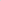 13,	Kartou nelze hradit jiné aktivity (jako například kosmetické služby, solária, masáže, manikúra, pedikúra apod.) ani za doplatek v hotovosti.Kartu lze využít pouze na ty aktivity, vypsané na webových stránkách www.multisport.cz v detailu daného sportoviště (tj. smluvně definované aktivity).Kartou nelze hradit zboží nabízené v rámci provozoven Partnerské sítě.Kartou nelze hradit pouze část poplatků za vstup.Je zakázáno provádět jakékoliv změny ve vzhledu Karty.Veškeré informace spojené s dostupností služeb lze získat na telefonním čísle infolinky +xxxxxxxxxxxxxxxxxxxObchodování s Kartami nebo jakákoliv forma distribuce Karet bez souhlasu MultiSport Benefit s.r.o. je pod sankcí zakázána.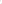 Přihlášení neoprávněných osob do Programu MultiSportje zakázáno. Neoprávněným osobám nebude Karta vystavena.Je zakázáno využívat Karty za účelem výdělku.Je zakázáno využívat Karty mimo období, na které byly vydány.Ztrátu, zničení, nebo krádež Karty je nutné neprodleně hlásit osobě zodpovědné za kontakt s MultiSport Benefit, s.r.o. ve vaší společnosti (nejčastěji na personálním/HR oddělení). V případě nálezu karty, která byla dříve nahlášena jako ztracená, je nutné ji odeslat do MultiSport Benefit s.r.o. nebo předat osobě zodpovědné za kontakt s MultiSport Benefit s.r.o. ve vaší firmě.Uživatel karty může využívat výhradně služeb daného partnera, uvedeného na stránce www.multisport:cz.Karta je majetkem firmy MultiSport Benefit s.r.o., která má právo žádat o vrácení karty v případě, že uživatel poruší produktové podmínky a odmítnout vydání Karty takovému uživateli v budoucnu. Informace o porušení produktových podmínek bude zaslána zaměstnavateli.Při objednání Karty uživatel prohlašuje, že se seznámil se stávajícími produktovými podmínkami a bezvýhradně je akceptuje.27, MultiSport Benefit s.r.o. si vyhrazuje právo na jakékoliv změny stávajících Produktových podmínek. O těchto změnách bude Klient s dostatečným předstihem Klienta informován.Držitel Karty může Kartu kdykoliv zrušit, a to pouze prostřednictvím pracovníka personálního oddělení Zaměstnavatele. Žádost o zrušení karty musí být společnosti MultiSport Benefit, s.r.o, nahlášena tímto pracovníkem nejpozději k poslednímu dni v měsíci. Jakmile Držitel karty jednou z programu MultiSport vystoupí, může se do něj vrátit a Kartu znovu objednat nejdříve za 6 měsíců.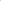 Držitel Karty může platnost Karty pozastavit na dobu neurčitou, ale pouze z vážných zdravotních důvodů. Žádost o pozastavení platnosti karty Držiteli musí společnosti MultiSport Benefit, s.r.o. nahlásit příslušný pracovník personálního oddělení zaměstnavatele nejpozději k poslednímu dni v měsíci. Platnost Karty je poté pozastavená od 1. dne měsíce následujícího.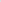 Přehled aktivit v rámci Partnerské sítěTělovýchovné a sportovní aktivity: Posilovna, bazén, koupaliště, aquapark, bojové sporty, sebeobrana, skupinová (aerobní) cvičení, běžecké tréninky, lezecké stěny a boulder, tanec, jóga, kruhový a funkční trénink, raketové sporty, beach voleybal, bowlingAktivity pro děti: Aerobní cvičení, tanec, sebeobrana a bojové sporty, dětské sportovištěOstatní aktivity: Finská sauna, solná jeskyně, SM systémZáruky nepřenositelnosti a korektního využití Karty na straně Partnerské sítě1,	Systémová omezení, která neumožňují využití Karty pro jiné aktivity než aktivity uvedené v kapitole Přehled aktivit v rámci Partnerské sítě.Smlouva mezi společností MultiSport Benefit, s.r.o. a každým jednotlivým Partnerem. Dokument slouží jako hlavní ustanovení o konceptu spolupráce, která musí splňovat všechny parametry dodržování akceptace, kontroly a procesu odbavení uživatelů Karty. Porušení těchto zásad je pod jasně definovanou sankcí.Namátkové kontroly a zacílené kontroly partnerů, které jsou prováděné externím zdrojem nebo interním týmem MultiSport Benefit, s.r.o.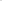 Zacílené prošetření v objektu partnera, na základě systémové indikace závažného porušení smluvních podmínek, Hlavním cílem je prošetření a prokázání protismluvních aktivit. Druhotným cílem je okamžitá náprava a kompenzace.Kontrola Partnerské sítě probíhá soustavně v celé Partnerské síti, kteří poskytují vstupy všem uživatelům Karet společnosti MultiSport Benefit, s.r.o.Cílem kontrol je prevence protismluvních aktivit a dodržování podmínek, které jsou definovány ve Smlouvě mezi každým partnerským zařízením a společností MultiSport Benefit, s.r.o. Zároveň také ověření a prokázání pochybení ze strany Partnera.Proces životního cyklu FKSP karty MultiSportZaměstnavatel si při stanovování pravidel pro čerpání fondu určí, že v souladu s Vyhláškou č. 114/2002 Sb. bude z fondu poskytovat plnění pro financování Karet MultiSport jejichž smyslem je zpřístupnit umožnit zaměstnancům navštěvovat sportovních a relaxační zařízení.Zaměstnavatel si zvolil MultiSport jako dodavatele benefitu, který řeší sport, relax a zdraví jeho zaměstnanců. Připravuje seznam zaměstnanců (dále jen „Seznam”), kteří tento benefit získávají, a bude jim umožněn, díky čerpání z FKSP, vstup na vybrané služby prostřednictvím Karty.Zaměstnavatel předává Seznam společnosti MultiSport Benefit s.r.o. smluveným způsobem ve smluveném termínu.MultiSport Benefit s.r.o. bezplatně zajišťuje výrobu a odeslání Karet. Karty jsou doručovány na smluvenou adresu Zaměstnavatele.Zaměstnavatel předává fyzicky Kartu a Produktové podmínky Zaměstnanci.Ze Zaměstnance se stává Držitel karty a seznamuje se s nabídkou Partnerské sítě, kterou může využívat každý den. Vstup na vybrané služby má Zaměstnanec plně hrazen prostřednictvím Karty, která je plně nebo částečně financována z FKSP.Držitel Karty se při návštěvě Partnera prokáže Kartou a dokladem totožnosti a následně mu je, na základě ověření a kontrolních mechanismů zajišťujících nepřenositelnost Karty, vybraná aktivita bezplatně zpřístupněna,Podmínky využívání služby MultiClubSoučástí Karty je i možnost registrovat se do služby MultiClubMultiClub je aktuální nabídka slevových kupónů na zboží a služby, které je možné využít nad rámec využívání Karty.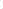 Po registraci do MultiClubu, získá Držitel karty přístup ke slevovým kupónům, které je možné využít dle podmínek uvedených u každé konkrétní slevy.Kartu nelze využít na hrazení doplatků za zboží a služby nabízené v rámci MultiClubu.MultiSport Benefit s.r.o. si vyhrazuje právo na jakékoliv změny v nabídce slevových kupónů.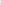 Příloha č. 3Vzor informace o zpracování osobních údajůINFORMACE O ZPRACOVÁNÍ OSOBNÍCH ÚDAJŮXxxxxxxxxxxxxxxxxxxxxxxxxxxxxxxxxxxxxxxxxxxxxxxxxxxxxxxxxxxxxxxxxxxxxxxxxxxxxxxxxxxxxxxxxxxxxxxxxxxxxxxxxxxxxxxxxxxxxxxxxxxxxxxxxxxxxxxxxxxxxxxxxxxxxxxxxxxxxxxxxxxxxxxxxxxxxxxxxxxxxxxxxxxxxxxxxxxxxxxxxxxxxxxxxxxxxxxxxxxxxxxxxxxxxxxxxxxxxxxxxxxxxxxxxxxxxxxxxxxxxxxxxxxxxxxxxxxxxxxxxxxxxxxxxxxxxxXXXXXXXXXXXXXXXXXXXXXXXXXXXx